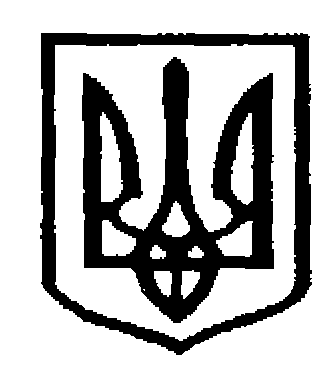 У К Р А Ї Н АЧернівецька міська радаУправлiння  освітивул. Героїв Майдану, 176, м. Чернівці, 58029 тел./факс (0372) 53-30-87  E-mail: osvitacv@gmail.com  Код ЄДРПОУ №02147345Щодо атестації педагогічних працівників         На виконання наказу Управління освіти Чернівецької міської ради від 13.09.2022  №244  «Про створення атестаційної комісії для проведення атестації педагогічних працівників  закладів освіти Чернівецької міської територіальної громади у 2022/2023 навчальному році», відповідно до вимог Типового положення про атестацію педагогічних працівників, затвердженого наказом Міністерства освіти і науки України від 06.10.2010 №930, зареєстрованого в Міністерстві юстиції України 14.12.2010 за №1225/18550 із змінами, внесеними наказом Міністерства освіти і науки, молоді та спорту №1473 від 20.12.2011, змін до Типового положення про атестацію педагогічних працівників, затвердженого наказом Міністерства освіти і науки №1135 від 08.08.2013 за № 1417/23949 (далі – Типове положення) Управління освіти наголошує на необхідності забезпечення у закладах освіти системи заходів,  спрямованих на всебічне комплексне оцінювання їх професійної діяльності, за якою визначається відповідність працівника займаній посаді, присвоєння або відповідність раніше присвоєній(ому)/им кваліфікаційній категорії та/або педагогічному званню. Про умови атестації педагогічних працівниківу 2022/2023 навчальному році     Наголошуємо, що необхідними умовами для атестації педагогічних працівників є:наявність освіти, що відповідає вимогам, визначеним нормативно-правовими актами у галузі освіти;виконання посадових обов'язків у повному обсязі;проходження підвищення кваліфікації.    Звертаємо увагу, що проходження підвищення кваліфікації у міжатестаційний період відбувається у порядку, визначеному законодавством:безперервності, що передбачає щорічне підвищення кваліфікації;свободи вибору суб’єкта підвищення кваліфікації (наявність ліцензії та/або провадження освітньої діяльності за акредитованою освітньою програмою, та/або освітня діяльність за КВЕД 85.59 та необхідність схвалення педагогічною радою документів про проходження підвищення кваліфікації у інших суб’єктів підвищення кваліфікації);накопичувальної системи;інклюзивного підходу до навчання (10% від загальної кількості годин).      Відповідно до Порядку підвищення кваліфікації, визначеному законодавством, під час атестації враховуються особливості її проходження, а саме:підвищення кваліфікації педагогічними працівниками дошкільних, позашкільних закладів освіти не рідше одного разу на п’ять років, а також щороку - педагогічними та науково-педагогічними працівниками закладів загальної середньої  освіти;загальний обсяг підвищення кваліфікації:педагогічного або науково-педагогічного працівника закладу загальної середньої освіти не може бути менше, ніж 150 годин на п’ять років;педагогічного працівника закладу дошкільної, позашкільної освіти не може бути менше, ніж 120 годин на п’ять років.Про вивчення педагогічної діяльності осіб, що атестуються  у 2022/2023 навчальному році        Рекомендуємо атестаційним комісіям І рівня, що вивчатимуть систему роботи педагогічних працівників, які підлягають атестації у 2022/2023н.р, до 15 березня 2023 року під час вивчення педагогічної діяльності осіб, що атестуються, з метою визначення чітких орієнтирів професійного розвитку педагогічних працівників, а також запобіганню ризиків необ’єктивного оцінювання професійних компетентностей вчителів під час їхньої атестації, використовувати сучасний підхід до визначення переліку та опису загальних і професійних компетентностей за кваліфікаційними категоріями:вчителя, відповідно до «Професійного стандарту вчителя», затвердженого наказом Міністерства розвитку економіки, торгівлі та сільського господарства від 23.12.2020 № 2736;вихователя, відповідно до Професійного стандарту «Вихователь закладу дошкільної освіти», затвердженого наказом Міністерства розвитку економіки, торгівлі та сільського господарства від 19.10.2021 № 775-21.       Перелік загальних компетентностей, трудових функцій та професійних компетентностей, які визначені професійними стандартами, що зазначені вище, додаються (додаток 1).        Відповідно до листа Міністерства освіти і науки, молоді та спорту України  від 25.10.2012  № 1/9-779 «Щодо атестації педагогічних працівників», додатково інформуємо, що «Типовим положенням не передбачено написання педагогічними працівниками, які атестуються, звітів про роботу у міжатестаційний період, оформлення папок з документами про результати своєї роботи, планами уроків, методичними розробками, сценаріями виховних заходів та надання відеозаписів уроків й інших відомостей про роботу».      Управління освіти вкотре звертає увагу, що вимоги про надання педагогічними працівниками, які атестуються, будь-яких звітів про роботу, є порушенням норм Типового положення, а  підготовка та оформлення великої кількості матеріалів відволікає педагогів від виконання своїх безпосередніх обов’язків та негативно позначається на якості роботи.        Крім того покладання на педагогічних працівників обов’язків з підготовки зайвих звітів та штучне збільшення паперообігу під час організації та проведення атестації у закладі освіти, як правило, приховують належну організацію роботи з вивчення професійної діяльності осіб, які атестуються, та відсутність дієвого контролю за організацією освітнього процесу.        Водночас зауважуємо про те, що педагогічні працівники, які претендують на присвоєння педагогічних звань «учитель-методист», «вихователь-методист», «практичний психолог-методист», «педагог-організатор-методист», «керівник гуртка-методист» повинні мати власні методичні розробки, які пройшли апробацію та схвалені науково-методичними установами.        З метою забезпечення організованого проведення атестації педагогічних працівників та дотримання нормативно-правових засад атестаційного процесу, Управління освіти інформує про умови та порядок  подання інформації присвоєння педагогічних звань під час атестації педагогічних працівників.Про порядок подання інформації для педагогічних працівників, які претендують на присвоєння педагогічних звань під час атестації у 2022/2023 навчальному роціДля педагогічних працівників, які претендують на присвоєння педагогічних звань «учитель-методист», «вихователь-методист», «педагог-організатор-методист», «керівник гуртка-методист», пропонуємо орієнтовний перелік матеріалів, які необхідно подати для формування висновків, що додається (додаток 2).Паперовий варіант поданих матеріалів має складати не більше 10-15 аркушів:Титульна сторінка.  Копія диплома, завірена керівником закладу.  Інформація про результати чи копії документів про підвищення кваліфікації  педагогічного працівника впродовж атестаційного періоду, завірена керівником закладу (додаток 3).Копія останнього атестаційного листа, завірена керівником закладу. 5. Опис досвіду роботи педагога (до 5-ти друкованих сторінок, за підписом того, хто узагальнював досвід).      Решта додаткових матеріалів подаються в електронному варіанті.     З метою вивчення системи роботи педагогічних працівників, які претендують  на присвоєння педагогічних звань «учитель-методист», «вихователь-методист», «педагог-організатор-методист», «практичний психолог-методист», «керівник гуртка-методист» у 2022/2023н.р., просимо до 20 січня 2023 року узагальнити досвід роботи педагогічних працівників і подати опис досвіду роботи з висновками щодо професійної діяльності педагогічних працівників та  електронний режим доступу* до додатків для експертизи та схвалення.     *Електронний режим доступу – опис електронних ресурсів віддаленого доступу, ресурсів Інтернет, бібліографічний опис та електронні відтворення друкованих видань. Матеріали можна розмістити на власних  Google-дисках/блогах/сайтах чи сайтах закладів освіти за бажанням.      Інформацію надавати відповідно до орієнтовного переліку, що додається (додаток 2): паперовий варіант - в Управління освіти (каб.99, Косован О.К.), електронний режим доступу – у Google-формі.       Педагогам, які претендують на присвоєння звання «учитель-методист», «вихователь-методист», «педагог-організатор-методист», «практичний психолог-методист», «керівник гуртка-методист» зареєструватися та надати електронний режим доступу до матеріалів можна, перейшовши за покликанням:https://docs.google.com/forms/d/e/1FAIpQLSffnzUMv3-H5Cg3SwJPYZomRCquvj2V38ngRyN0yaLbftWcnQ/viewform?usp=share_link Для забезпечення  всебічного та об’єктивного вивчення системи роботи педагогічних працівників, які претендують на присвоєння перелічених вище педагогічних звань у 2022/2023н.р., з 20 січня по 30 січня 2023 року триватиме реєстрація та вивчення поданих матеріалів комісією ІІ рівня для підготовки до експертної оцінками фахівцями Інституту післядипломної педагогічної освіти Чернівецької області. На виконання наказу Департаменту освіти і науки Чернівецької обласної державної адміністрації від 15.09.2022 № 192 «Про проведення атестації педагогічних працівників у 2022/2023 навчальному році» напрацювання  педагогів, які претендують на присвоєння педагогічних звань «вчитель-методист», «викладач-методист», «вихователь-методист», «педагог-організатор-методист», «практичний психолог-методист», «керівник гуртка-методист», (паперові варіанти/режим електронного доступу), до 02 лютого 2023 року будуть надіслані Управлінням освіти до Інституту післядипломної педагогічної освіти Чернівецької області для формування висновків та схваленння матеріалів. Для педагогічних працівників, які атестуються на присвоєння  педагогічних звань «старший вихователь», «старший учитель»,        з метою вивчення інформації щодо використання та поширення педагогічного досвіду та ознайомлення напрацювань педагогічних працівників комісією ІІ рівня, просимо надати  електронний режим доступу до матеріалів – у Google-формі не пізніше 30 січня 2022 року.                                                Педагогам, які претендують на присвоєння звання: «старший учитель»,  «старший вихователь» зареєструватися та надати електронний режим доступу до матеріалів можна, перейшовши за покликанням:https://docs.google.com/forms/d/e/1FAIpQLSe31SMG4MoYhMJEGnIO7Rpks0O2BGWn6d9Bj6sFXHSBPfsGOw/viewform?usp=share_link           Водночас рекомендуємо педагогічним працівникам, які претендують на присвоєння педагогічних звань: «учитель-методист», «вихователь-методист», «педагог-організатор-методист», «практичний психолог-методист», «керівник гуртка – методист» та «старший учитель», «старший вихователь» з 16 січня по 30 січня 2023 року долучитися до роботи січневих міських методичних об’єднань педагогічних працівників за відповідним фахом з метою поширення та презентації досвіду роботи серед педагогічних працівників закладів освіти Чернівецької міської територіальної громади, відповідно до графіка КУ «Міського центру професійного розвитку педагогічних працівників» Чернівецької міської ради.05 січня 2023 року відбудеться онлайн-зустріч з претендентами на присвоєння педагогічних звань та представниками адміністрації, які описуватимуть досвід роботи педагогічних працівників.       Зеєструватися на зустріч можна до 04 січня 2023 року, перейшовши за покликанням:https://docs.google.com/forms/d/e/1FAIpQLSfmW2XeT3FeSstS03OFQv0RBz1B35jWdaU-ssBIucyNIJbu_A/viewform?usp=share_link .       Запрошення буде надіслано на Е-скриньки, вказані під час реєстрації.Начальник Управління освіти                                                    Ірина ТКАЧУК                                             Оксана Косован 53 21 20Додаток 1до листа Управління освітиЧернівецької міської радивід 29.12.2022 р. №2590Перелік загальних компетентностейза Професійними стандартамиПерелік професійних компетентностейза Професійним стандартом вчителяза професіями «Вчитель початкових класів закладу загальної середньої освіти», «Вчитель закладу загальної середньої освіти», «Вчитель з початкової освіти (з дипломом молодшого спеціаліста)»Перелік професійних компетентностейза Професійним стандартом «Вихователь закладу дошкільної освіти» Додаток 2до листа Управління освітиЧернівецької міської радивід 29.12.2022 р. №2590Управління освіти Чернівецької міської ради Чернівецький ЗОШ І-ІІІ ступенів №32    Матеріаливчителя хіміїЧернівецької ЗОШ І-ІІІ ступенів № 32Підгайської Марії Петрівни,претендента на присвоєння педагогічного звання «учитель-методист»Чернівці – 2023Орієнтовний перелікматеріалів педагогічних працівників,які претендендуютьна присвоєння педагогічних звань«учитель-методист», «вихователь-методист», «педагог-організатор-методист», «практичний психолог-методист», «керівник гуртка-методист»1.  Титульна сторінка (Паперовий варіант).2.  Копія диплома, завірена керівником закладу (Паперовий варіант.)3. Інформація про результати чи копії документів про підвищення кваліфікації педагогічного працівника впродовж атестаційного періоду, завірена керівником закладу (додаток №3) (Паперовий варіант).4.  Копія останнього атестаційного листа, завірена керівником закладу (Паперовий варіант).5. Опис досвіду роботи педагога за кількісними та якісними результатами його професійної діяльності та на підставі його самоаналізу, до 5-ти друкованих сторінок, за підписом того, хто узагальнював досвід (Паперовий варіант).      (Формулювання проблеми та її теоретичне обгрунтування, практична реалізація поставленої задачі, яку поставив педагог; виклад основного матеріалу: як учитель реалізує проблему у своїй педагогічній діяльності – приклади з власного досвіду роботи; які підходи застосовує під час організації освітньої діяльності (діяльнісний, компетентнісний, особистісно орієнтований, інклюзивний); які технології та методи використовує у практичній діяльності; висновок; додатки до опису роботи (таблиці, схеми, діаграми); список використаних джерел).6. Напрацювання педагога: власні методичні розробки, які пройшли апробацію та схвалені науково-методичними установами; конспекти уроків, які відображають реалізацію методичної проблеми вчителя; приклади (фрагменти) використання різних форм і методів роботи з учнями відповідно до проблеми; друковані статті у фаховій пресі,  програми форумів, конференцій, педчитань, вебінарів, у яких брали участь педагогічні працівники, та інше (Електронний режим доступу).Вимоги до технічного оформлення опису досвіду        Матеріали подаються в друкованому та електронному вигляді. Комп’ютерний набір: текстовий редактор Word, шрифт 14, Тіmеs New Roman, міжрядковий інтервал – 1,5, з одного боку білого паперу формату А-4. Поля: ліве, верхнє та нижнє – не менше 20 мм; праве – не менше 10 мм. Усі сторінки, враховуючи ілюстрації та додатки, нумеруються. Першою сторінкою вважається титульна, на якій цифра 1 не ставиться.Додаток 3до листа Управління освітиЧернівецької міської радивід 29.12.2022 р. №2590Інформаціяпро результати підвищення кваліфікації впродовж атестаційного періоду___________________________________________(прізвище  ім’я по батькові педагогічного працівника)___________________________________________(посада педагогічного працівника)___________________________________________(повна назва закладу освіти) М.П.                                                                                       Директор закладу освіти* якщо наявна кількість пройдених курсів (по 30 і більше годин) і їх загальна кількість годин складає необхідну кількість (120/150 годин),  можна вказати загальну кількість та подати лише копії документів про підвищення кваліфікації (сертифікатів/свідоцтв);** якщо загальна кількість годин підвищення кваліфікації, у переважній кількості складається з курсів (тривалістю по 2-4 години), можна вказати загальну кількість годин та подати розгорнуту інформацію з їх переліком, відповідно до орієнтовного зразка, що додається; *** якщо загальна кількість годин становить набагато більше за необхідну, можна вказати загальну кількість годин, а розгорнуту інформацію/копії сертифікатів подавати лише стосовно необхідної кількості годин, визначених законодавством; ****якщо педагогічний працівник здобув перший (бакалаврський), другий (магістерський), третій (освітньо-науковий/освітньо-творчий) рівень вищої освіти вперше або за іншою спеціальністю у межах професійної діяльності, подати копії документів про освіту, які визнаватимуться як підвищення кваліфікації педагогічних або науково-педагогічних працівників.  29.12.2022   № 01-31/2590      Керівникам закладів освіти        Професійний стандартЗагальні компетентності«Професійний стандарт вчителя»за професіями «Вчитель початкових класів закладу загальної середньої освіти», «Вчитель закладу загальної середньої освіти», «Вчитель з початкової освіти (з дипломом молодшого спеціаліста)» громадянськасоціальнакультурналідерськапідприємницька«Професійний стандарт вихователя закладу дошкільної освіти» громадянськасоціальнакультурналідерськапідприємницькаетичнаТрудові функціїПрофесійні компетентностіА. Навчання учнів предметів (інтегрованих курсів)мовно-комунікативна компетентністьА. Навчання учнів предметів (інтегрованих курсів)предметно-методична компетентністьА. Навчання учнів предметів (інтегрованих курсів)інформаційно-цифрова компетентністьБ. Партнерська взаємодія з учасниками освітнього процесуемоційно-етична  компетентністьБ. Партнерська взаємодія з учасниками освітнього процесупсихологічна компетентністьБ. Партнерська взаємодія з учасниками освітнього процесукомпетентність педагогічного партнерстваВ. Участь в організації безпечного та здорового освітнього середовищаінклюзивна компетентністьВ. Участь в організації безпечного та здорового освітнього середовищаздоров’язбережувальна компетентністьВ. Участь в організації безпечного та здорового освітнього середовищапроєктувальна компетентністьГ. Управління освітнім процесомпрогностична компетентністьГ. Управління освітнім процесоморганізаційна компетентністьГ. Управління освітнім процесомоцінювально-аналітична компетентністьД. Безперервний професійний розвитокінноваційна компетентністьД. Безперервний професійний розвитокздатність до навчання  впродовж життяД. Безперервний професійний розвитокрефлексивна компетентністьТрудові функціїПрофесійні компетентностіА. Організація, забезпечення та реалізація освітнього процесупрогностична компетентністьА. Організація, забезпечення та реалізація освітнього процесуорганізаційна компетентністьА. Організація, забезпечення та реалізація освітнього процесуоцінювально-аналітична компетентністьА. Організація, забезпечення та реалізація освітнього процесупредметно-методична компетентністьБ. Участь у створенні, підтримціта розвитку здорового, безпечногорозвивального, інклюзивногоосвітнього середовищаздоров’язбережувальна компетентністьБ. Участь у створенні, підтримціта розвитку здорового, безпечногорозвивального, інклюзивногоосвітнього середовищапроєктувальна компетентністьВ. Партнерська взаємодія з учасниками освітнього процесупсихо-емоційна  компетентністьВ. Партнерська взаємодія з учасниками освітнього процесупедагогічне партнерствоВ. Партнерська взаємодія з учасниками освітнього процесуморально-етична компетентністьГ. Професійний розвиток та самовдосконаленняздатність до навчання  впродовж життяГ. Професійний розвиток та самовдосконаленняінфомаційно-комуікаційна компетентність№з/пНапрям підвищення кваліфікаціїСуб’єкт підвищення кваліфікаціїСерія, номер сертифікатадатаКількість годин/кредитівЗагальна кількість годин/кредитів